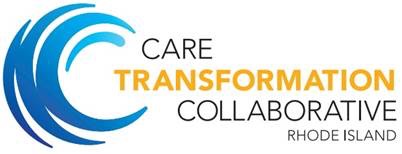 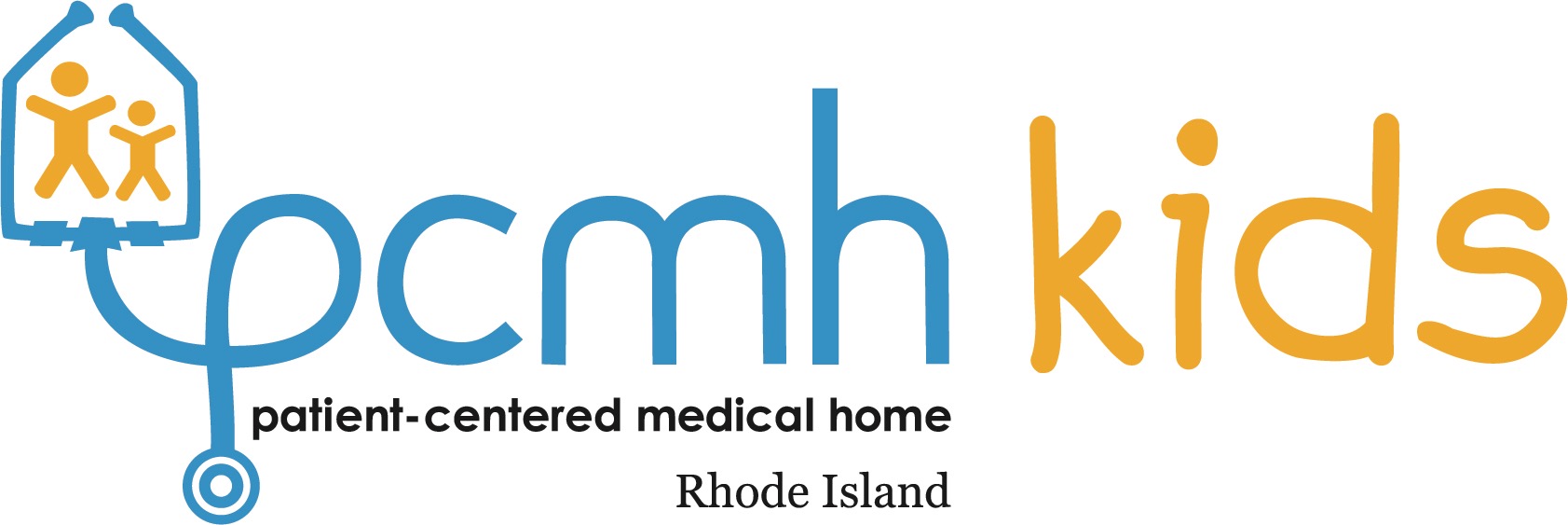 INTEGRATED BEHAVIORAL HEALTH PRACTICE FACILITATOR CERTIFICATION Copyright © 2017 Dr. Nelly Burdette in collaboration with CTC-RI. All Rights Reserved. Do not duplicate without permission.IBH Practice Facilitator Training Table of ContentsINTRODUCTION TO PRACTICE FACILITATIONPractice Facilitation for Primary Care Transformation: Background and Existing Evidence (AHRQ How to Guide, 2011)Chapter 1: The Path from Therapist to Coach (Personal and Executive Coaching Book, 2001)CORE COMPETENCIES OF PRACTICE FACILITATORSPractice Facilitation as a Resource for Practice Improvement (Module 2, AHRQ, 2015)Integrated Behavioral Health, A Guidebook for Professional Practices for Behavioral Health and Primary Care Integration (AHRQ, 2015)PRIMARY CARE AND INTEGRATED BEHAVIORAL HEALTH LANDSCAPES The Primary Care Landscape (Module 3, AHRQ, 2015)Integrated Behavioral Health within Primary Care (Article: IBH Practice Facilitation in PCMHs: A Promising Application)CULTURE CHANGEAn introduction to practice organization and management (Module 4, AHRQ, 2015)Chapter 9: Executive Coaching and Leadership, The Path from Therapist to Coach (Personal and Executive Coaching Book, 2001)SPECIAL CONSIDERATIONSSpecial considerations when working with safety net practices (Module 5, AHRQ, 2015)HOW TO’SAn overview of the facilitation process (Module 6, AHRQ, 2015)Chapter 6: Coaching Techniques, The Path from Therapist to Coach (Personal and Executive Coaching Book, 2001)PROFESSIONALISM and ETHICSProfessionalism for practice facilitators (Module 7, AHRQ, 2015)Chapter 3: Ethical and Legal Issues in Coaching (Personal and Executive Coaching Book, 2001)EVALUATION Chapter 8 Evaluating the Quality and Outcomes of Your Facilitation Program (AHRQ, 2011)Goal Attainment ScalingSite Self-Assessment Evaluation Tool for Maine Health Access Foundation Integration Initiative (2010)Clinic Site Encounter Form PDSA Worksheet for Testing ChangeAPPENDIXIBH Journal article: Start-up and ongoing practice expenses of behavioral health and primary care integration interventions in the advancing care together (ACT) programIBH Journal article: Clinician staffing, scheduling and engagement strategies among primary care practices delivering integrated careIBH Journal article: Designing Clinical Space for the Delivery of Integrated Behavioral Health and Primary Care IBH Journal article: Achieving same-day access in integrated primary careSDOH Journal article: Perspectives in primary care: a conceptual framework and path for integrating social determinants of health into primary care practiceSDOH Journal article: Evaluation of the learning to integrate neighborhoods and clinical care project: findings from a new role into primary care teams to address social determinants of healthSDOH Journal article: Addressing social determinants of health in primary care – Team based care for advancing health equityMonthly Overview of IBH Practice Facilitator TrainingWeekly Overview of IBH Practice Facilitator Training Deliverable /Milestones (2019)TimeframeCreation of pre/post confidence and competence assessments based on current evidence in field, completion and analysis of pre-assessment by new facilitators; Orientation of new facilitators based on analysis of pre-assessments; Module-based learning with reading assignments; Weekly telephonic debriefMonth 1(Jan 25 – Feb 25)Shadowing of Lead PF to begin with weekly debrief to occur once per week as well as after individual site visits; Module-based learning with reading assignments; Weekly telephonic debriefMonth 2(Feb 26 – Mar 25)Lead PF to shadow new facilitators and observe clinical, technical and stylistic factors that could be strengthening or challenging overall impact of practice facilitation with verbal and written summaries provided; Completion and analysis of post-assessments by new facilitators with a summary provided; Weekly telephonic debriefMonth 3(Mar 26 – Apr 25)2019Activities Activities Jan 254 hour in-person training on 1/25 from 1-5pm at Healthcentric Advisors, prior to in-person training completion of reading assignments and self-assessments, 1 hour reading homework from Section 1 and 2 in Manual, complete Practice Facilitator Professional Development and Training Plan Assessment prior to 2/1 Meeting4 hour in-person training on 1/25 from 1-5pm at Healthcentric Advisors, prior to in-person training completion of reading assignments and self-assessments, 1 hour reading homework from Section 1 and 2 in Manual, complete Practice Facilitator Professional Development and Training Plan Assessment prior to 2/1 MeetingFeb 14 hour in-person training on 2/1 from 1-5pm at Healthcentric Advisors, prior to in-person training completion of reading assignments, 1 hour reading homework, complete module 3 and 4Feb 81-hour weekly conference call, complete modules 5 and 6 for 2/8 call.Feb 22Trainees to shadow Dr. Burdette for IBH pilot site visits, 1-hour weekly conference call, complete modules 7 and 8MarchTrainees to shadow Dr. Burdette for IBH pilot site visits, 1-hour weekly conference calls on March 1st, 8th, 15th, 22nd and 29th.AprilDr. Burdette to shadow trainees for last month of training at sites, 1-hour weekly conference calls on April 5th, 12th, 19th, and 26th.